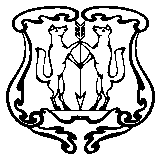 ЕНИСЕЙСКИЙ ГОРОДСКОЙ СОВЕТ ДЕПУТАТОВКрасноярского краяРЕШЕНИЕхх.хх.2021                                   г. Енисейск                                           № _____О внесении изменений в Решение Енисейского городского Совета депутатов от 19.12.2018 № 39-306 «Об утверждении структуры администрации города Енисейска»В соответствии с Федеральным законом от 06.10.2003 № 131-ФЗ «Об общих принципах организации местного самоуправления в Российской Федерации», Постановлением Совета администрации Красноярского края от 14.11.2006 № 348-п «О формировании прогноза расходов консолидированного бюджета Красноярского края на содержание органов местного самоуправления и муниципальных органов», руководствуясьстатьями 26, 30, 32, 44 Устава города Енисейска, Енисейский городской Совет депутатовР Е Ш И Л:1. Утвердить структуру администрации города Енисейска согласно приложению. 2. Внести изменения в пункт 2 Решения Енисейского городского Совета депутатов от 19.12.2018 № 39-306 «Об утверждении структуры администрации города Енисейска» цифры «41» заменить цифрами «43». 2. Главе города Енисейска Никольскому В.В. привести правовые акты и штатную численность администрации города в соответствие настоящим решением.3. Решение вступает в силу со дня его опубликования в газете «Енисейск-Плюс».4. Разместить решение на официальном интернет-портале органов местного самоуправления города Енисейска.5. Контроль над исполнением решения возложить на комиссию по обеспечению законности, правопорядка и общественной безопасности.Председатель городского 		 	                                Глава города ЕнисейскаСовета депутатов                                                                                 Н.В. Лобанова                                                                 В.В. Никольский  ПриложениеК Решению Енисейскогогородского Совета депутатовот «____»________2021 № _____СТРУКТУРААДМИНИСТРАЦИИ ГОРОДА ЕНИСЕЙСКАГлава города Енисейска.Заместители главы города Енисейска: Заместитель главы города по вопросам жизнеобеспечения. Заместитель главы города по стратегическому планированию, экономическому развитию и финансам. Заместитель главы города по социальным и общим вопросам.Структурные подразделения администрации города без прав юридического лица: Отдел правовой работы и муниципального контроля. Отдел строительства и архитектуры. Отдел экономического развития, предпринимательской деятельности и торговли. Отдел кадровой и организационной работы. Отдел документационного обеспечения.Отдельные должности муниципальной службы администрации города, не входящие в состав структурных подразделений администрации города: Специалисты по гражданской обороне, чрезвычайным ситуациям  и обеспечению пожарной безопасности,  вопросам безопасности территории.Специалист по мобилизационной работе и секретному делопроизводству. Специалист по молодежной политике, взаимодействию с общественными, религиозными организациями и СМИ.Специалист по физической культуре и спорту.Отдельные должности муниципальной службы администрации города, осуществляющие деятельность  по переданным государственным полномочиям, не входящие в состав структурных подразделений администрации города: Специалисты по вопросам опеки и попечительства. Специалист – ответственный секретарь комиссии по делам несовершеннолетних и защите их прав. Специалист по реализации жилищных программ. Специалист – ответственный секретарь административной комиссии. Специалист по опеке и попечительству в отношении совершеннолетних граждан.Структурные подразделения администрации города с правами юридического лица:Финансовое управление.Пояснительная записка к проекту решенияк проекту Решения Енисейского городского Совета депутатов«О внесении изменений в Решение Енисейского городского Совета депутатов от 19.12.2018 № 39-306 «Об утверждении структуры администрации города Енисейска»Город Енисейск - единственное на территории Красноярского края муниципальное образование, имеющее статус исторического поселения федерального значения, в связи с чем Службой по государственной охране объектов культурного наследия в Правительстве Красноярского края было озвучено предложение о выделении городу Енисейску ежегодной субсидии на покрытие расходов, связанных с выполнением обязательных мероприятий по сохранению выявленных объектов археологического наследия, а также дополнительного финансирования на обеспечение содержания в штате администрации города двух единиц-археологов на постоянной основе, которые будут иметь необходимые для работы открытые листы, и выполнять непосредственно работы по обеспечению сохранности объектов археологического наследия.В 2019 году администрация города Енисейска обратилась к Первому заместителю Губернатора Красноярского края – руководителю Администрации Губернатора края С.А. Пономаренко с просьбой об увеличении лимита численности муниципальных служащих органов местного самоуправления города Енисейска в количестве 2 единиц, для организации проведения археологических полевых работ на территории города.Постановлением от 1.11.2019 № 604-п «О внесении изменений в Постановление Совета администрации Красноярского края от 14.11.2006 № 348-п «О формировании прогноза расходов консолидированного бюджета Красноярского края на содержание органов местного самоуправления и муниципальных органов» по городу Енисейску была увеличена предельная численность работников органов местного самоуправления (за исключением работников по охране, обслуживанию административных зданий и водителей), депутатов и членов выборных органов местного самоуправления, осуществляющих свои полномочия на постоянной основе, а также глав городских округов на 2 единицы. В связи с изменениями  в Постановлении Совета администрации Красноярского края от 14.11.2006 № 348-п «О формировании прогноза расходов консолидированного бюджета Красноярского края на содержание органов местного самоуправления и муниципальных органов», предлагается внести изменения в пункт 2 Решения Енисейского городского Совета депутатов от 19.12.2018 № 39-306 «Об утверждении структуры администрации города Енисейска» цифры «41» заменить цифрами «43».В настоящее время администрация города Енисейска имеет в штатном расписании единственного специалиста по вопросам гражданской обороне, чрезвычайным ситуациям и обеспечению пожарной безопасности, вопросам безопасности территории, исполняющего функции постоянно действующего органа управления, специально уполномоченного на решение задач в области защиты населения и территорий от чрезвычайных ситуаций. На одного сотрудника возлагаются обязанности по решению вопросов ГО, ЧС, организации деятельности антитеррористической комиссии МО, профилактики пожаров и утоплений, вопросы восстановления объектов поврежденных в результате ЧС, организации взаимодействия с силовыми структурами, организации обучения населения, оповещения населения, организации содержания объектов ГО, их проверку и инвентаризацию, обследование опасных строительных конструкций и гидротехнических сооружений, составление и контроль над сметой расходов резервного фонда и т. д. ……….Протоколом Губернатора Красноярского края от 21.10.2020 № 202 (п. 3.1) предложено введение должности инструктора пожарной профилактики в муниципальные образования.На основании вышеизложенного требуется введение в структуру администрации города должности специалиста по обеспечению пожарной безопасности в количестве 1 единицы, для организации проведения пожарной профилактики на территории города.